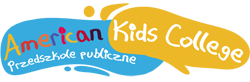 Światowy Dzień AutyzmuDzieci młodsze (3, 4 - latki)Zmysł dotyku – stymulacja zmysłu dotyku.  Dzieci z zasłoniętymi oczami dotykają przedmiotów o różnych fakturach, bądź też są dotykane przedmiotami o różnych fakturach. Dziecko ma za zadanie odgadnąć jaki to przedmiot. Świat osoby z autyzmem  – dzieci oglądają krótki film pokazujący, jak osoba z autyzmem odbiera rzeczywistość. https://youtu.be/5n93mDQ8080?fbclid=IwAR1nix5jexR-v5y2o9ghedAz_ukS7GGzoEFCqd6RD9ifsJAR_36pP83nUHw Praca plastyczna „Niebieskie serce”. Dzieci odbijają swoje dłonie pomalowane na niebiesko, tworząc kształt serca na arkuszu papieru.„Światowy Dzień Autyzmu” – pokolorowanie kolorowanki (załącznik).Dzieci starsze (5, 6 - latki)Zmysł dotyku – stymulacja zmysłu dotyku.  Dzieci z zasłoniętymi oczami dotykają przedmiotów o różnych fakturach, bądź też są dotykane przedmiotami o różnych fakturach. Dziecko ma za zadanie odgadnąć jaki to przedmiot. Świat osoby z autyzmem  – dzieci oglądają krótki film pokazujący, jak osoba z autyzmem odbiera rzeczywistość. https://youtu.be/5n93mDQ8080?fbclid=IwAR1nix5jexR-v5y2o9ghedAz_ukS7GGzoEFCqd6RD9ifsJAR_36pP83nUHw Plątanina zmysłów - dzieci próbują za pomocą wszystkich zmysłów wyobrazić  sobie słowa, nadać im kolor, wygląd i smak (np. piłka, jabłko, klocki, długopis). A co to tak właściwie znaczy?  – dzieci próbują wytłumaczyć co oznaczają znane związki frazeologiczne np. „stroić sobie żarty”, „ręce opadają”, „słomiany zapał”, „połamania nóg”, „zachodzić w głowę”, „dmuchać na zimne”.Praca plastyczna  „Niebieski świat” . Zadaniem dzieci jest przygotowanie pracy plastycznej w formie plakatu wykonanego w dowolnej technice,„Światowy Dzień Autyzmu” – pokolorowanie kolorowanki (załącznik).ZDJĘCIA Z WYKONANYCH ZADAŃ PROSIMY O PRZESŁANIE NA ADRES: przedszkole@przedszkole-amerykanskie.edu.pl